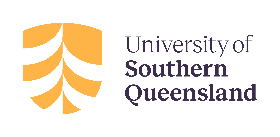 Professional Experience Formal FeedbackThe Professional Experience Formal Feedback report provides an opportunity for the preservice teacher to reflect, in consultation with their supervising teacher or supervising teacher on their skills, knowledge, practice and engagement in relation to the APSTs Graduate Career Stage. This tool will support the preservice teacher in their progression during this placement and inform their Professional Experience Report by identifying their strengths and areas for further development. Preservice teachers will be able to draw upon the APSTs to facilitate a discussion about their development with their supervisors on Day 5 and at the end of each week during this placement.UniSQ Liaison is provided to support and assist the smooth operation of professional experience, please notify UniSQ if you have not received contact from the UniSQ Liaison by Day 5.Does the preservice teacher require additional guidance from the Site Coordinator and/or UniSQ Liaison? No, action is not required Additional Support Required (1 hour of additional liaison support)   Yes, action is required (5 hours of additional liaison support)The site must complete the interim indicator survey to activate additional support and action required support. On day 5 of each placement a survey link will be sent to the site coordinator to complete. When the Additional support/Action Required communication is received, UniSQ will activate an A TEAM contract for an additional 1hour (for additional support) or 5 hours (action required) of liaison intervention to support the most appropriate outcome for this placement. The documentation required for this support is a completed Formal Feedback report (additional support) and At-Risk form (action required).UniSQ collects personal information for the purpose of providing products and services selected by you through your learning journey. To comply with legal and administrative obligations information may be disclosed to Commonwealth and State agencies under the Information Privacy Act 2009 (Qld) or other legislative requirements. Personal information will not be disclosed to third parties other than a UniSQ approved agent, partner or any organisation who provides sponsorship to you for your studies, without your consent unless required by law. The University must and does take all reasonable steps to bind contracted service providers to the privacy principles and reasonable steps are taken to ensure UniSQ servers are secure and to prevent unauthorized access to our equipment or data. To view our website please go to: http://www.usq.edu.au/privacy. For any enquiries please email: privacy@usq.edu.au1 | Pa g e	University of Southern QueenslandUniSQ Student Name:UniSQ Course Number/Name:School/Site:Site Coordinator/Supervising teacher Names:UniSQ Liaison Name:Contact Date:Contact Date:Day and Date:Days of placement:Date:FOCUS AREAREFLECTIONS / COMMENTSAPST Standard 1Know students and how they learnAPST Standard 2Know the content and how to teach itAPST Standard 3Plan for and implement effective teaching and learningAPST Standard 4Create and maintain supportive and safe learning environmentsAPST Standard 5Assess, provide feedback and report on student learningAPST Standard 6Engage in professional learningAPST Standard 7Engage professionally with colleagues, parents/carers and the communityAgreed focus areas for the following week:Agreed focus areas for the following week: